　　　　　　　　　令和５年　７月　21日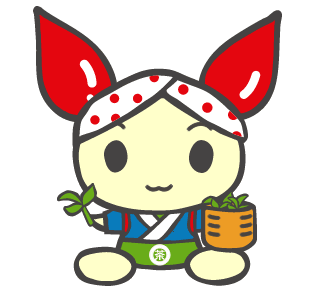 伊豆の国特別支援学校伊豆松崎分校　保健室　のをけてのをしている「アボちゃんサポーター」のさんとさんが、ポスターをとでしました。このポスターはとのスーパーやドラックストアにられるそうです。いのなどにしてみてください。【の】９月14日（木）「」午前10時30分～12時、午後1時15分～16時９月15日（金）「」午前９時～11時、午後０時45分～３時です。　にをおいします。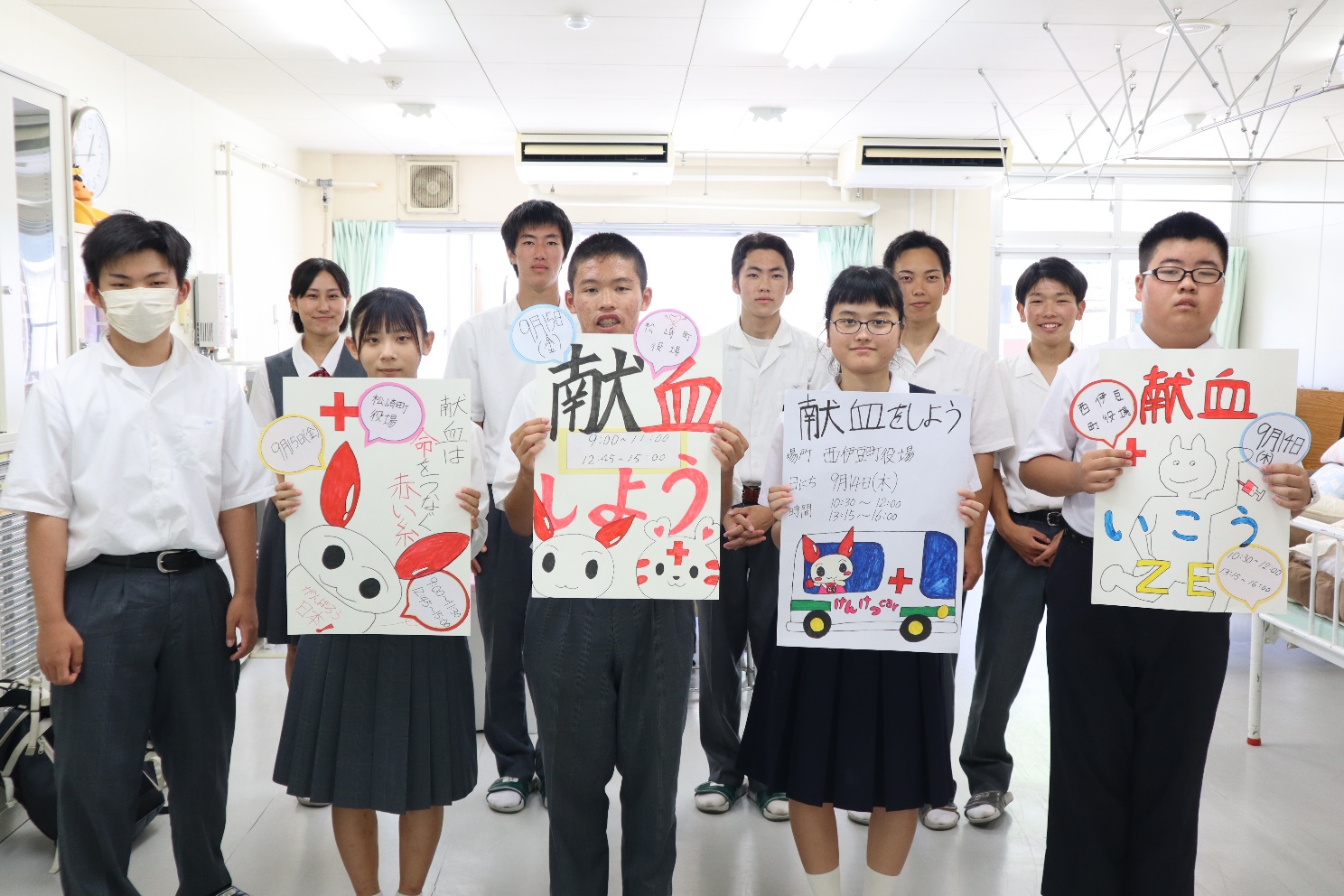 